ПРОЕКТ	Срок антикоррупционной экспертизы 3 дняИВАНОВСКАЯ ОБЛАСТЬАДМИНИСТРАЦИЯ  ЮЖСКОГО  МУНИЦИПАЛЬНОГО  РАЙОНА ПОСТАНОВЛЕНИЕот ________________________   № _________г.ЮжаО внесении изменений в муниципальную программу «Поддержка граждан (семей) в приобретении жилья в Южском городском поселении», утвержденную постановлением Администрации Южского муниципального района от 24.11.2016 г. № 785-п	В соответствии со статьей 179 Бюджетного кодекса Российской Федерации, решением Совета Южского городского поселения от 19.03.2020 г. № 22 «О внесении изменений и дополнений в решение Совета Южского городского поселения от 18.12.2019 № 69 «О бюджете Южского городского поселения на 2020 год и на плановый период 2021 и 2022 годов», постановлением Администрации Южского муниципального района от 19.10.2016 г. № 680-п «Об утверждении Порядка разработки, реализации и оценки эффективности муниципальных программ Южского муниципального района и Южского городского поселения и отмене постановлений Администрации Южского муниципального района от 02.09.2013 № 719-п и Администрации Южского городского поселения от 06.09.2013 № 490»,   Администрация Южского муниципального района п о с т а н о в л я е т:	     1. Внести в муниципальную программу «Поддержка граждан (семей) в приобретении жилья в Южском городском поселении», утвержденную постановлением Администрации Южского муниципального района от 24.11.2016 г. № 785-п (далее Программа) следующие изменения:       1.1. Строку девятую таблицы раздела 1 «Паспорт муниципальной программы «Поддержка граждан (семей) в приобретении жилья в Южском городском поселении» Программы изложить в следующей редакции:         В подпрограмме «Поддержка граждан в сфере ипотечного жилищного кредитования в Южском городском поселении» (далее Подпрограмма), являющейся приложением 2 к Программе:     1.2. Строку седьмую таблицы раздела 1 «Паспорт подпрограммы «Поддержка граждан в сфере ипотечного жилищного кредитования в Южском городском поселении» Подпрограммы изложить в следующей редакции:       1.3. Раздел 4 «Ресурсное обеспечение реализации мероприятий подпрограммы (руб.)» Подпрограммы изложить в следующей редакции:       «4. Ресурсное обеспечение реализации мероприятий подпрограммы (руб.)* Примечание: объем бюджетных ассигнований за счет средств областного бюджета, будет уточняться после подведения результатов ежегодного проводимого конкурсного отбора муниципальных образований Ивановской области.  ** Примечание: дополнительная субсидия предоставляется по мере поступления заявлений от граждан- участников Подпрограммы.».2. Опубликовать настоящее постановление в официальном издании «Вестник Южского городского поселения» и разместить на официальном сайте Южского муниципального района в информационно-телекоммуникационной сети Интернет.    Глава Южского муниципального района	                               В.И. Оврашко«Объемы ресурсного обеспечения программыОбщий объем бюджетных ассигнований:2017 год – 0,00 рублей.2018 год -  2 262 173,00 рублей. 2019 год - 358 800,00 рублей. 2020 год – 1 041 212,27 рублей. 2021 год – 1 528 068,19 рублей.2022 год – 1 528 068,19 рублей.- бюджет Южского городского поселения*:2017 год – 0,00 рублей. 2018 год -  1 071 680,81 рублей.2019 год – 358 800,00 рублей.2020 год – 1 041 212,27 рублей.2021 год - 1 528 068,19 рублей.2022 год - 1 528 068,19 рублей.- областной бюджет:2017 год – 0,00 рублей. 2018 год -  608 197,05 рублей.2019 год – 0,00 ** рублей.2020 год – 0,00 рублей.2021 год – 0,00 **рублей.2022 год – 0,00 **рублей. - федеральный бюджет:2017 год – 0,00 рублей.2018 год - 582 295,14 рублей.	2019 год – 0,00 ** рублей.2020 год – 0,00 ** рублей.2021 год – 0,00 **рублей.2022 год – 0,00 **рублей.»«Объемы ресурсного обеспечения подпрограммыОбщий объем бюджетных ассигнований:2017 год – 0,00 руб.2018 год – 813 173,00 руб.2019 год — 358 800,00 руб.2020 год –  0,00 руб.2021 год -   466 440,00 руб. 2022 год -   466 440,00 руб. - областной бюджет:*2017 год – 0,00 руб.2018 год -  353 970,00 руб.2019 год — 0,00 руб.2020 год – 0,00 руб.2021 год -  0,00 руб.2022 год -  0,00 руб.- местный бюджет:2017 год – 0,00 руб.2018 год –  459 203,00 руб.2019 год — 358 800,00 руб.2020 год –  0,00 руб.2021 год -   466 440,00 руб.2022 год -   466 440,00 руб.»N п/пНаименование мероприятия/ Источник ресурсного обеспеченияИсполнитель2017 год2018 год2019 год2020год2021год2022годПодпрограмма, всегоПодпрограмма, всего0,00813 173,00358 800,000,00466 440,00466 440,00бюджетные ассигнованиябюджетные ассигнования0,00813 173,00358 800,000,00466 440,00466 440,00- местный бюджет- местный бюджет0,00459 203,00358 800,000,00466 440,00466 440,00- областной бюджет *- областной бюджет *0,00353 970,000,000,000,000,001Основное мероприятие«Государственная поддержка граждан в сфере ипотечного жилищного кредитования»0,00813 173,00358 800,000,00466 440,00466 440,001бюджетные ассигнования0,00813 173,00358 800,000,00466 440,00466 440,001- местный бюджет0,00459 203,00358 800,000,00466 440,00466 440,001- областной бюджет*0,00353 970,000,000,000,000,001.1Предоставление субсидий гражданам на оплату первоначального взноса при получении ипотечного жилищного кредита или на погашение основной суммы долга и уплату процентов по ипотечному жилищному кредиту (в том числе рефинансированному)  Администрация Южского муниципального района0,00813 173,00358 800,000,00466 440,00466 440,00бюджетные ассигнования0,00813 173,00358 800,000,00466 440,00466 440,00- местный бюджет0,00459 203,00358 800,000,00466 440,00466 440,00- областной бюджет *0,00353 970,000,000,000,000,001.2Предоставление за счет средств бюджета Южского городского поселения  дополнительной субсидии в размере 5 процентов расчетной стоимости жилья **Администрация Южского муниципального района0,000,000,000,000,000,001.2бюджетные ассигнования0,000,000,000,000,000,001.2- местный бюджет0,000,000,000,000,000,00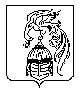 